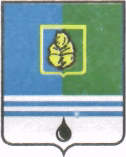 ПОСТАНОВЛЕНИЕАДМИНИСТРАЦИИ ГОРОДА КОГАЛЫМАХанты-Мансийского автономного округа - ЮгрыОб утверждении списка получателей субсидии на поддержку животноводства,переработки и реализации продукции животноводства за март 2016 годаВ соответствии с Законом Ханты-Мансийского автономного                  округа - Югры от 16.12.2010 №228-оз «О наделении органов местного самоуправления муниципальных образований Ханты-Мансийского автономного округа - Югры отдельным государственным полномочием по поддержке сельскохозяйственного производства и деятельности по заготовке и переработке дикоросов (за исключением мероприятий, предусмотренных федеральными целевыми программами)», постановлением Правительства  Ханты-Мансийского автономного округа - Югры от 09.10.2013 №420-п                  «О государственной программе Ханты-Мансийского автономного                     округа - Югры «Развитие агропромышленного комплекса и рынков сельскохозяйственной продукции, сырья и продовольствия в                              Ханты-Мансийском автономном округе - Югре в 2016 - 2020 годах»                  (далее – Программа), постановлением Администрации города Когалыма                    от 11.10.2013 №2900 «Об утверждении муниципальной программы «Развитие агропромышленного комплекса и рынков сельскохозяйственной продукции, сырья и продовольствия в городе Когалыме», на основании Соглашения                       от 28.04.2014, заключенного между Администрацией города Когалыма и Главой крестьянского (фермерского) хозяйства Шиманской Лидией Ивановной в рамках реализации Программы, учитывая расчёт субсидии на поддержку животноводства, переработки и реализации продукции животноводства за март 2016 года, подготовленный управлением экономики Администрации города Когалыма:1. Утвердить список получателей субсидии на поддержку животноводства, переработки и реализации продукции животноводства за март 2016 года согласно приложению к настоящему постановлению.2.   Опубликовать настоящее постановление и приложение к нему в газете «Когалымский вестник» и разместить на официальном сайте Администрации города Когалыма в информационно-телекоммуникационной сети «Интернет» (www.admkogalym.ru).3.	Контроль за выполнением постановления возложить на заместителя главы города Когалыма Т.И.Черных.Глава города Когалыма                                                   Н.Н.ПальчиковПриложение  к постановлению Администрациигорода Когалымаот 25.04.2016 №1130Список получателейсубсидии на поддержку животноводства, переработки и реализациипродукции животноводства за март 2016 годаОт  «25»апреля2016г. № 1130№ п/пПолучатель субсидииСумма субсидии, рублей1Глава крестьянского (фермерского) хозяйства Шиманская Лидия Ивановна666 914,00ИТОГО:ИТОГО:666 914,00